テクニカルショウヨコハマは、神奈川県下最大級の工業技術・製品に関する総合見本市であります。今回で38回となり、「未来をひらく新技術」をテーマに、「ビジネスソリューション」、「生産（加工技術）」、「生産 （機器・装置部品）」、「環境・エネルギー／健康・医療・福祉」、「産学公・企業間ネットワーク」の5つの出展分野を設け、技術革新・商品開発・新市場 の開拓に取り組んでいる企業の皆さまの技術や製品を発信しています。つきましては、グループ出展の募集をいたしますので、ご希望される方は別紙申込書に記入の上、ファクシミリまたはe-mailにてご返信ください。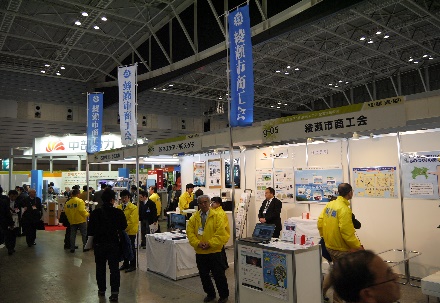 ≪募集要項≫１，名　称：テクニカルショウヨコハマ２０１７２，会　期：平成２９年２月１日（水）・２日（木）・３日（金）（計３日間）３，会　場：パシフィコ横浜展示ホール（横浜市西区みなとみらい1-1-1）　４，小間スペース：間口９M×奥行3M５，負担金：40,000円程度　≪第1回出展者会議で正式に決定します≫６，申込み：別添申込書に記入の上、富士見町商工会までファクシミリまたはe-mailで送信ください。出展申込書は商工会ホームページからダウンロードできます。７，締切り：平成２８年９月１６日（金）　８，その他　展示会は３日間と長丁場でございます。「出展したいけれど１日、２日しか出られない」という方もおられると思います。商工会ではグループ出展をしますので、他の出展者などでフォローいたします。小規模企業の皆様も是非出展いただければと思います。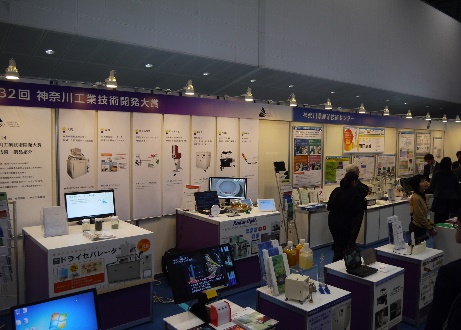 主催　富士見町商工会工業部会後援　富士見町商工会